PITTCON　マーケティング支援　申込書　　申込はEメール　またはFAX（03-5294-3344）にて締切日：2020年 1月20日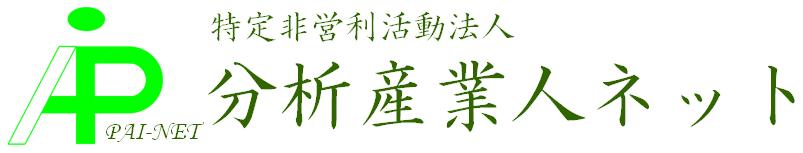 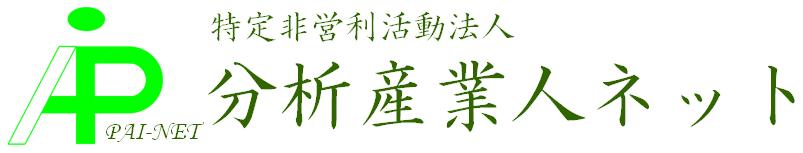 お申し込みに関する注意点展示代行についてお申し込み後、3週間以内にお見積もりをご提案いたします。お急ぎの場合はご相談ください。展示代行にはA2ポスター作成が含まれております。展示効果を高めるためにも、英語内容のデータをお渡しください。（ポスターは現地まで持参いたします）展示品について展示物の具体的な大きさ(可能であれば画像も添付)をご連絡ください。輸送する場合は、現地着まで時間がかかる場合がございますので、お早目にお申し込みください。詳細については、別途ご相談させていただきます。会場での展示について事務局の展示準備は会期前日に行いますが、渡航のご予定と合わせて展示予定日をお知らせください。会期中、展示物の扱いには細心の注意を払いますが、不慮の事故や災害などによる損害の補償は致しかねますので、ご了承ください。貴社名（和文）貴社名（英文）ご担当者名ご担当者名ご担当者連絡先住所ご担当者連絡先電話ご担当者連絡先FAXご担当者連絡先Eメール申込内容（該当するものにレ印）事前準備支援  Pittcon に対する情報提供とガイダンス申込内容（該当するものにレ印）事前準備支援  英文カタログ作成申込内容（該当するものにレ印）カタログ展示  （カタログ 2種 各100部）申込内容（該当するものにレ印）展示代行 製品展示（ご自身の手荷物として持ち込む範囲）申込内容（該当するものにレ印）展示代行 製品展示（輸送が必要な場合）申込内容（該当するものにレ印）展示支援、商談支援申込内容（該当するものにレ印）代理店募集　別途相談希望内容を下欄に記入ください。別途ご連絡致します。申込内容（該当するものにレ印）現地での支援昼食付き ランチョンセミナー（展示会開催日初日）申込内容（該当するものにレ印）現地での支援 展示会見学、コンファレンス聴講の支援 商談支援、報告書作成支援